ҠАРАР		                            №45                               РЕШЕНИЕ22 декабрь 2020 й.                                                                       22 декабря 2020 г.«О  бюджете сельского поселения Микяшевский сельсовет муниципального района Давлекановский район Республики Башкортостан на  2021 год и на  плановый период 2022 и 2023годов».          Совет сельского поселения Микяшевский сельсовет муниципального района  Давлекановский район Республики Башкортостан  р е ш и л:1.Утвердить основные характеристики бюджета  сельского поселения Микяшевский сельсовет  муниципального района Давлекановский район на 2021год:	1) общий объем  доходов бюджета сельского поселения Микяшевский сельсовет   муниципального района Давлекановский район Республики Башкортостан  в сумме   2961,0 тыс. рублей; 2) общий объем расходов бюджета сельского  поселения Микяшевский сельсовет муниципального района Давлекановский район Республики Башкортостан в сумме 2961,0 тыс. рублей.	2. Утвердить основные характеристики бюджета сельского поселения Микяшевский сельсовет муниципального района Давлекановский район Республики Башкортостан на плановый период 2022 и 2023 годов:1) общий объем доходов бюджета сельского поселения Микяшевский сельсовет муниципального района Давлекановский район Республики Башкортостан на 2022 год в сумме 2534,8 тыс. рублей и на 2023 год в сумме 2615,2 тыс. рублей;2) общий объем расходов бюджета сельского поселения Микяшевский  сельсовет муниципального района Давлекановский район Республики Башкортостан на 2022 год в сумме  2534,8 тыс. рублей, в том числе  условно утвержденные расходы в сумме 63,4тыс. рублей, и на 2023 год в сумме  2615,2 тыс. рублей, в том числе условно утвержденные расходы в сумме 130,8 тыс. рублей.               3. Утвердить перечень главных администраторов доходов бюджета сельского поселения Микяшевский сельсовет муниципального района Давлекановский район Республики Башкортостан согласно приложению № 1 к настоящему Решению.	Утвердить перечень главных администраторов источников финансирования дефицита бюджета сельского поселения Микяшевский сельсовет муниципального района Давлекановский район Республики Башкортостан согласно приложению № 2 к настоящему Решению.	 4. Установить поступления доходов в  бюджет сельского поселения Микяшевский сельсовет муниципального района Давлекановский район Республики Башкортостан:1) на 2021  год согласно приложению № 3  к настоящему Решению;2) на плановый период 2022 и 2023 годов согласно приложению № 4  к настоящему Решению. 5. Установить, что при зачислении в бюджет сельского поселении Микяшевский сельсовет муниципального района Давлекановский район Республики Башкортостан безвозмездных поступлений в виде добровольных взносов (пожертвований) юридических и физических лиц для казенного учреждения, находящегося в ведении соответствующего главного распорядителя средств бюджета сельского поселения Микяшевский сельсовет  муниципального района Давлекановский район Республики Башкортостан, на сумму указанных поступлений увеличиваются бюджетные ассигнования соответствующему главному распорядителю средств бюджета сельского поселения Микяшевский сельсовет муниципального района Давлекановский район Республики Башкортостан для последующего доведения в установленном порядке до указанного казенного учреждения лимитов бюджетных обязательств для осуществления расходов, соответствующих целям, на достижение которых предоставлены добровольные взносы (пожертвования).6. Утвердить в пределах общего объема расходов бюджета сельского поселения Микяшевский сельсовет   муниципального района Давлекановский район Республики Башкортостан, установленного в пунктах первом и втором настоящего решения, распределение бюджетных ассигнований:1) по разделам, подразделам, целевым статьям (муниципальным программам и непрограммным  направлениям деятельности), группам видов расходов классификации расходов:а) на 2021 год согласно приложению №5 к настоящему Решению;б) на плановый период 2022 и 2023 годов согласно приложению №6 к настоящему Решению;2) по целевым статьям (муниципальным программам и непрограммным направлениям деятельности), группам видов расходов классификации расходов бюджетов:а) на 2021 год согласно приложению № 7 к настоящему Решению;б) на плановый период 2022 и 2023 годов согласно приложению №8 к настоящему Решению.7. Утвердить ведомственную структуру расходов бюджета сельского поселения Микяшевский сельсовет   муниципального района Давлекановский район Республики Башкортостан:1) на 2021 год согласно приложению №9 к настоящему Решению;2) на плановый период 2022 и 2023 годов  согласно приложению №10 к настоящему Решению. 	8. Установить, что субсидии в 2022 - 2023 годах  из бюджета сельского поселения Микяшевский сельсовет муниципального района Давлекановский район Республики Башкортостан предоставляются главными распорядителями средств бюджета сельского поселения Микяшевский сельсовет муниципального района Давлекановский район Республики Башкортостан на безвозмездной и безвозвратной основе в целях возмещения затрат или недополученных доходов в связи с производством (реализацией) товаров, выполнением работ, оказанием услуг в пределах предусмотренных им ассигнований по соответствующим кодам бюджетной классификации	муниципальным автономным учреждениям сельского поселения Микяшевский сельсовет муниципального района Давлекановский район Республики Башкортостан 	на возмещение нормативных затрат на оказание ими муниципальных услуг (выполнение работ) в соответствии с муниципальным заданием сельского поселения Микяшевский сельсовет муниципального района Давлекановский район Республики Башкортостан и на содержание недвижимого имущества и особо ценного движимого имущества, закрепленного за автономным учреждением. 	9. Установить, что решения и иные нормативные правовые акты  сельского поселения Микяшевский сельсовет  муниципального района  Давлекановский район Республики Башкортостан, предусматривающие принятие новых видов расходных обязательств или увеличение бюджетных ассигнований на исполнение существующих видов расходных обязательств сверх утвержденных в бюджете муниципального района Давлекановский район Республики Башкортостан на 2021 год и на плановый период 2022 и 2023 годов, а также сокращающие его доходную базу, подлежат исполнению при изыскании дополнительных источников доходов  бюджета сельского поселения Микяшевский сельсовет муниципального района Давлекановский район республики Башкортостан  и (или) сокращении расходов по конкретным статьям расходов бюджета сельского поселения Микяшевский сельсовет муниципального района Давлекановский район Республики Башкортостан, при условии внесения соответствующих изменений в настоящее Решение.	Проекты решений и иных нормативных правовых актов сельского поселения Микяшевский сельсовет   муниципального района Давлекановский район  Республики Башкортостан, требующие введения новых видов расходных обязательств или увеличения бюджетных ассигнований по существующим видам расходных обязательств сверх утвержденных в бюджете сельского поселения Микяшевский сельсовет   муниципального района Давлекановский район Республики Башкортостан, либо сокращающие его доходную базу, вносятся только при одновременном внесении предложений о дополнительных источниках доходов бюджета  сельского поселения Микяшевский сельсовет   муниципального района Давлекановский район Республики Башкортостан и (или) сокращении бюджетных ассигнований по конкретным  статьям расходов бюджета сельского поселения Микяшевский сельсовет муниципального района Давлекановский район Республики Башкортостан.	Администрация сельского поселения Микяшевский сельсовет   муниципального района Давлекановский район  Республики Башкортостан не вправе принимать  решения, приводящие к увеличению  в 2022 -2023 годах численности муниципальных служащих сельского поселения Микяшевский сельсовет  муниципального района Давлекановский район Республики Башкортостан и  работников учреждений и организаций бюджетной сферы.	10. Установить в соответствии с пунктом 3 статьи 217 Бюджетного кодекса Российской Федерации следующие основания для внесения в ходе исполнения настоящего Решения  изменений в показатели бюджета сельского поселения Микяшевский сельсовет муниципального района Давлекановский район Республики Башкортостан по решениям администрации сельского поселения Микяшевский сельсовет  муниципального района Давлекановский район Республики Башкортостан, связанные с особенностями исполнения бюджета сельского поселения Микяшевский сельсовет муниципального района Давлекановский район Республики Башкортостан и  (или) перераспределения бюджетных ассигнований между главными распорядителями бюджетных средств: 	использование образованной в ходе исполнения бюджета сельского поселения Микяшевский сельсовет муниципального района Давлекановский район Республики Башкортостан экономии по отдельным разделам, подразделам, целевым статьям, видам расходов и статьям операций сектора государственного управления классификации расходов бюджетов;использование остатков средств бюджета сельского поселения Микяшевский сельсовет  муниципального района Давлекановский район Республики Башкортостан на 1 января 2021 года.11. Установить, что остатки средств бюджета  сельского поселения Микяшевский сельсовет  муниципального района Давлекановский район Республики Башкортостан сложившиеся на 1 января 2021 года, в объеме не более одной двенадцатой общего объема расходов бюджета сельского поселения Микяшевский сельсовет муниципального района Давлекановский район Республики Башкортостан текущего финансового года направляются представительным органом сельского поселения Микяшевский сельсовет муниципального района Давлекановский район Республики Башкортостан на покрытие временных кассовых разрывов, возникающих в ходе исполнения бюджета сельского поселения Микяшевский сельсовет  муниципального района Давлекановский район Республики Башкортостан.   12.Установить, что получатель средств бюджета сельского поселения Микяшевский сельсовет муниципального района Давлекановский район Республики Башкортостан при заключении муниципальных контрактов (договоров) на поставку товаров (работ, услуг) вправе предусматривать авансовые платежи в размерах, определенных администрацией сельского поселения Микяшевский сельсовет муниципального района Давлекановский район Республики Башкортостан. 13. Средства, поступающие во временное распоряжение  получателей средств бюджета  сельского поселения Микяшевский сельсовет  муниципального района Давлекановский район Республики Башкортостан, учитываются на  казначейском счете, открытом сельскому поселению Микяшевский сельсовет муниципального района Давлекановский район Республики Башкортостан в Управлении Федерального казначейства по Республике Башкортостан с учетом положений бюджетного законодательства Российской Федерации, с отражением указанных операций на лицевых счетах, открытых получателям средств бюджета сельского поселения Микяшевский сельсовет муниципального района Давлекановский район Республики Башкортостан  в Управлении федерального казначейства по Республике Башкортостан, в порядке, установленном сельским поселением Микяшевский сельсовет  муниципального района Давлекановский район Республики Башкортостан.               14.  Установить:             1) верхний предел муниципального долга сельского поселения Микяшевский сельсовет   муниципального района Давлекановский район Республики Башкортостан на  1 января 2022 года в сумме 0 рублей, на 1 января 2023 года в сумме 0 рублей в том числе  верхний предел муниципального долга  по  муниципальным  гарантиям  на 1 января 2021 года в сумме 0 рублей, на 1 января 2022 года в сумме 0 рублей, на 1 января 2023 года в сумме 0 рублей;             2) предельный объем муниципального долга сельского поселения Микяшевский сельсовет   муниципального района Давлекановский район Республики Башкортостан на 2021 год в сумме 0 рублей, на 2022 год в сумме 0 рублей и на 2023 год в сумме 0 рублей.	15.  Данное решение вступает в силу с 1 января 2021 года и подлежит опубликованию после его принятия и подписания в установленном порядке.Глава сельского поселения Микяшевский сельсовет муниципального районаДавлекановский районРеспублики Башкортостан                                                    А.Р.Гайзуллин                                                       Приложение №5 к решению                                                                  Совета сельского поселения                                                                   Микяшевский сельсовет                                                                  муниципального района                                                                  Давлекановский район                                                                   Республики   Башкортостан                                                                  От 22.12.2020 года №45                                                                 «О бюджете сельского поселения                                                                  Микяшевский сельсовет                                                                  муниципального района                                                                  Давлекановский район                                                                  Республики Башкортостан                                                                  на 2021 год и на плановый период 2022 и 2023 годов»Распределение бюджетных ассигнований   сельского поселения Микяшевский сельсовет муниципального района Давлекановский район Республики Башкортостан на 2021 год по разделам, подразделам, целевым статьям ( муниципальным программам  сельского поселения Микяшевский сельсовет муниципального района Давлекановский район Республики Башкортостан), группам видов расходов функциональной классификации расходов бюджетов                                                                                                                                          (тыс. рублей)                                                                 Приложение №7  к решению                                                                  Совета сельского поселения                                                                   Микяшевский сельсовет                                                                  муниципального района                                                                  Давлекановский район                                                                   Республики   Башкортостан                                                                  От 22.12.2020 года №45                                                                 «О бюджете сельского поселения                                                                  Микяшевский сельсовет                                                                  муниципального района                                                                  Давлекановский район                                                                  Республики Башкортостан                                                                  на 2021 год и на плановый период 2022 и 2023 годов»Распределение бюджетных ассигнований  сельского поселения Микяшевский сельсовет муниципального района Давлекановский район Республики Башкортостан на 2021 год по целевым статьям ( муниципальным программам сельского поселения Микяшевский сельсовет  муниципального района Давлекановский район Республики Башкортостан и непрограммным направления деятельности), группам видов расходов функциональной классификации расходов бюджетов                                                                                                                                          (тыс. рублей)                                                                 Приложение №9  к решению                                                                  Совета сельского поселения                                                                   Микяшевский сельсовет                                                                  муниципального района                                                                  Давлекановский район                                                                   Республики   Башкортостан                                                                  От 22.12.2020 года №45                                                                 «О бюджете сельского поселения                                                                  Микяшевский сельсовет                                                                  муниципального района                                                                  Давлекановский район                                                                  Республики Башкортостан                                                                  на 2021 год и на плановый период 2022 и 2023 годов»Ведомственная структура расходов бюджета сельского поселения Микяшевский сельсовет  муниципального района Давлекановский район  Республики Башкортостан на 2021 год(тыс. рублей)                                                   Приложение №6 к решению                                                                  Совета сельского поселения                                                                   Микяшевский сельсовет                                                                  муниципального района                                                                  Давлекановский район                                                                   Республики   Башкортостан                                                                  От 22.12.2020 года №45                                                                 «О бюджете сельского поселения                                                                  Микяшевский сельсовет                                                                  муниципального района                                                                  Давлекановский район                                                                  Республики Башкортостан                                                                  на 2021 год и на плановый период 2022 и 2023 годов»Распределение бюджетных ассигнований   сельского поселения Микяшевский сельсовет муниципального района Давлекановский район Республики Башкортостан на 2022 и 2023  годы по разделам, подразделам, целевым статьям ( муниципальным программам  сельского поселения Микяшевский сельсовет муниципального района Давлекановский район Республики Башкортостан), группам видов расходов функциональной классификации расходов бюджетов                                                                                                                                          (тыс. рублей)                                                                 Приложение №8 к решению                                                                  Совета сельского поселения                                                                   Микяшевский сельсовет                                                                  муниципального района                                                                  Давлекановский район                                                                   Республики   Башкортостан                                                                  От 22.12.2020 года №45                                                                 «О бюджете сельского поселения                                                                  Микяшевский сельсовет                                                                  муниципального района                                                                  Давлекановский район                                                                  Республики Башкортостан                                                                  на 2021 год и на плановый период 2022 и 2023 годов»Распределение бюджетных ассигнований  сельского поселения Микяшевский сельсовет муниципального района Давлекановский район Республики Башкортостан на 2022  и 2023 год по целевым статьям (муниципальным программам сельского поселения Микяшевский сельсовет  муниципального района Давлекановский район Республики Башкортостан и непрограммным направления деятельности), группам видов расходов функциональной классификации расходов бюджетов                                                                                                                                        (тыс. рублей)                                                       Приложение №10 к решению                                                                  Совета сельского поселения                                                                   Микяшевский сельсовет                                                                  муниципального района                                                                  Давлекановский район                                                                   Республики   Башкортостан                                                                  От 22.12.2020 года №45                                                                 «О бюджете сельского поселения                                                                  Микяшевский сельсовет                                                                  муниципального района                                                                  Давлекановский район                                                                  Республики Башкортостан                                                                  на 2021 год и на плановый период 2022 и 2023 годов»Ведомственная структура расходов бюджета сельского поселения Микяшевский сельсовет  муниципального района Давлекановский район  Республики Башкортостан на 2022 и 2023  годы(тыс. рублей)Перечень главных администраторов доходов бюджета сельского поселения Микяшевский сельсовет муниципального района  Давлекановский район  Республики Башкортостан<1> В части доходов, зачисляемых в бюджет сельского поселения  Микяшевский  сельсовет муниципального района Давлекановский район Республики Башкортостан в пределах компетенции главных администраторов доходов бюджета сельского поселения  Микяшевский сельсовет муниципального района Давлекановский район Республики Башкортостан.<2> Администраторами доходов бюджета сельского поселения  Микяшевский  сельсовет муниципального района Давлекановский район Республики Башкортостан по подстатьям,  статьям, подгруппам группы доходов «2 00 00000 00 – безвозмездные поступления» в части доходов от возврата остатков субсидий, субвенций и иных межбюджетных трансфертов, имеющих целевое назначение, прошлых лет (в части доходов, зачисляемых в бюджет сельского поселения  Микяшевский сельсовет муниципального района Давлекановский район Республики Башкортостан) являются уполномоченные органы местного самоуправления поселения, а также созданные ими казенные учреждения, предоставившие соответствующие межбюджетные трансферты.Администраторами доходов бюджета сельского поселения  Микяшевский сельсовет муниципального района Давлекановский район Республики Башкортостан по подстатьям, статьям, подгруппам группы доходов «2 00 00000 00 – безвозмездные поступления» являются уполномоченные органы местного самоуправления поселения, а также созданные ими казенные учреждения, являющиеся получателями указанных средств.Приложение № 2                        к решению Совета сельского поселения Микяшевский сельсовет муниципального районаДавлекановский район  Республики Башкорстанот 22 декабря  2020 г. № 45 «О бюджете сельского поселения Микяшевский сельсоветмуниципального района  Давлекановский  район Республики Башкортостан на 2021 год и на                                 плановый период 2022 и 2023 годов»Перечень главных администраторов  источников финансирования  дефицита бюджета  сельского поселения Микяшевский сельсовет муниципального района Давлекановский  район Республики Башкортостан Башкортостан Республикаһы Дәγләкән районы муниципаль районының Мәкәш ауыл Советы  ауыл биләмәһе Советы453418, Дәγләкән районы,  Мәкәш ауылы,Үҙәк  урам,  46 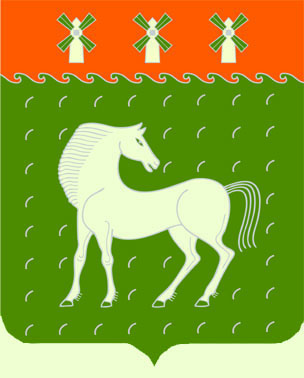 Советсельского поселения Микяшевский сельсовет муниципального района               Давлекановский район    Республики Башкортостан453418, Давлекановский район,с.Микяшевоул.Центральная, 46 НаименованиеРзПрЦсрВрсуммаВСЕГО2961,0Общегосударственные вопросы01001931,2Функционирование высшего должностного лица муниципального образования0102695,4Муниципальные программы поселений муниципального района Давлекановский район Республики Башкортостан01029800000000695,4Реализация мероприятий муниципальных программ поселений муниципального района Давлекановский район Республики Башкортостан01029800000000695,4Глава сельского поселения01029800002030695,4Расходы на выплаты персоналу в целях обеспечения выполнения функций муниципальными органами, казенными учреждениями, органами управления государственными внебюджетными фондами01029800002030100695,4Функционирование местных администраций01041211,0Муниципальные программы поселений муниципального района Давлекановский район Республики Башкортостан010498000000001211,0Реализация мероприятий муниципальных программ поселений муниципального района Давлекановский район Республики Башкортостан010498000000001211,0Аппараты органов местного самоуправления муниципального района Давлекановский район Республики Башкортостан010498000020401211,0Расходы на выплаты персоналу в целях обеспечения выполнения функций муниципальными органами, казенными учреждениями, органами управления государственными внебюджетными фондами01049800002040100783,2Закупка товаров, работ и услуг для муниципальных нужд01049800002040200421,4Иные бюджетные ассигнования010498000020408006,4Другие общегосударственные вопросы011324,8Муниципальные программы поселений муниципального района Давлекановский район Республики Башкортостан0113980000000024,8Реализация мероприятий муниципальных программ поселений муниципального района Давлекановский район Республики Башкортостан0113980000000024,8Содержание и обслуживание муниципальной казны0113980000904024,8Закупка товаров, работ и услуг для муниципальных нужд0113980000904020022,0Иные бюджетные ассигнования011398000090408002,8Национальная оборона020089,1Мобилизационная и вневойсковая подготовка020389,1Муниципальные программы поселений муниципального района Давлекановский район Республики Башкортостан 0203980000000089,1Реализация мероприятий муниципальных программ поселений муниципального района Давлекановский район Республики Башкортостан0203980000000089,1Осуществление первичного воинского учета на территориях, где отсутствуют военные комиссариаты, за счет средств федерального бюджета0203980005118089,1Расходы на выплаты персоналу в целях обеспечения выполнения функций муниципальными органами, казенными учреждениями, органами управления государственными внебюджетными фондами0203980005118010089,1Жилищно-коммунальное хозяйство0500920,3Благоустройство0503420,3Муниципальные программы поселений муниципального района Давлекановский район Республики Башкортостан05039800000000420,3Реализация мероприятий муниципальных программ поселений муниципального района Давлекановский район Республики Башкортостан05039800000000420,3Мероприятия по благоустройству территорий населенных пунктов05039800006050420,3Закупка товаров, работ и услуг для муниципальных нужд05039800006050200420,3Коммунальные услуги05039800006050210,3Работы, услуги по содержанию имущества0503980000605090,0Поступление нефинансовых активов05039800006050120,0Другие вопросы в области жилищно – коммунального хозяйства0505500,0Муниципальные программы поселений муниципального района Давлекановский район Республики Башкортостан05059800000000500,0Реализация мероприятий муниципальных программ поселений муниципального района Давлекановский район Республики Башкортостан05059800000000500,0Иные межбюджетные трансферты на финансирование мероприятий по благоустройству территорий населенных пунктов, коммунальному хозяйству, обеспечению мер пожарной безопасности и осуществлению дорожной деятельности в границах сельских поселений05059800074040500,0Закупка товаров, работ и услуг для муниципальных нужд05059800074040200500,0Другие вопросы в области охраны окружающей среды060520,4Муниципальные программы поселений муниципального района Давлекановский район Республики Башкортостан0605980000000020,4Реализация мероприятий муниципальных программ поселений муниципального района Давлекановский район Республики Башкортостан0605980000000020,4Мероприятия в области экологии и природопользования0605980004120020,4Закупка товаров, работ и услуг для муниципальных нужд0605980004120020020,4НаименованиеЦсрВрсуммаВСЕГО2961,0Программные расходы2961,0Муниципальные программы поселений муниципального района Давлекановский район Республики Башкортостан 98000000002961,0Реализация мероприятий муниципальных программ поселений муниципального района Давлекановский район Республики Башкортостан98000000002961,0Глава сельского поселения9800002030695,4Расходы на выплаты персоналу в целях обеспечения выполнения функций муниципальными органами, казенными учреждениями, органами управления9800002030100695,4Аппараты органов местного самоуправления муниципального района Давлекановский район Республики Башкортостан98000020401211,0Расходы на выплаты персоналу в целях обеспечения выполнения функций муниципальными органами, казенными учреждениями, органами управления государственными внебюджетными фондами9800002040100783,2Закупка товаров, работ и услуг для муниципальных нужд9800002040200421,4Иные бюджетные ассигнования98000020408006,4Иные бюджетные ассигнования 98000090408002,8Закупка товаров, работ и услуг для муниципальных нужд980000904020022,0Осуществление первичного воинского учета на территориях, где отсутствуют военные комиссариаты, за счет средств федерального бюджета980005118089,1Расходы на выплаты персоналу в целях обеспечения выполнения функций муниципальными органами, казенными учреждениями, органами управления980005118010089,1Мероприятия по благоустройству территорий населенных пунктов9800006050420,3Закупка товаров, работ и услуг для муниципальных нужд9800006050200420,3Коммунальные услуги9800006050210,3Работы, услуги по содержанию имущества980000605020090,0Поступление нефинансовых активов9800006050120,0Иные межбюджетные трансферты на финансирование мероприятий по благоустройству территорий населенных пунктов, коммунальному хозяйству, обеспечению мер пожарной безопасности и осуществлению дорожной деятельности в границах сельских поселений9800074040500,0Закупка товаров, работ и услуг для муниципальных нужд9800074040200500,0Мероприятия в области экологии и природопользования980004120020020,4НаименованиеВед-воРзПрЦсрВрсуммаВСЕГО7912961,0Общегосударственные вопросы79101001931,2Функционирование высшего должностного лица муниципального образования7910102695,4Муниципальные программы поселений муниципального района Давлекановский район Республики Башкортостан79101029800000000695,4Реализация мероприятий муниципальных программ поселений муниципального района Давлекановский район Республики Башкортостан79101029800000000695,4Глава сельского поселения79101029800002030695,4Расходы на выплаты персоналу в целях обеспечения выполнения функций муниципальными органами, казенными учреждениями, органами управления государственными внебюджетными фондами79101029800002030100695,4Функционирование местных администраций79101041211,0Муниципальные программы поселений муниципального района Давлекановский район Республики Башкортостан791010498000000001211,0Реализация мероприятий муниципальных программ поселений муниципального района Давлекановский район Республики Башкортостан791010498000000001211,0Аппараты органов местного самоуправления муниципального района Давлекановский район Республики Башкортостан791010498000020401211,0Расходы на выплаты персоналу в целях обеспечения выполнения функций муниципальными органами, казенными учреждениями, органами управления государственными внебюджетными фондами79101049800002040100783,2Закупка товаров, работ и услуг для муниципальных нужд79101049800002040200421,4Иные бюджетные ассигнования791010498000020408006,4Другие общегосударственные вопросы79124,8Муниципальные программы поселений муниципального района Давлекановский район Республики Башкортостан7910113980000000024,8Реализация мероприятий муниципальных программ поселений муниципального района Давлекановский район Республики Башкортостан7910113980000000024,8Содержание и обслуживание муниципальной казны7910113980000904024,8Закупка товаров, работ и услуг для муниципальных нужд7910113980000904020022,0Иные бюджетные ассигнования791011398000090408002,8Национальная оборона791020089,1Мобилизационная и вневойсковая подготовка791020389,1Муниципальные программы поселений муниципального района Давлекановский район Республики Башкортостан 7910203980000000089,1Реализация мероприятий муниципальных программ поселений муниципального района Давлекановский район Республики Башкортостан7910203980000000089,1Осуществление первичного воинского учета на территориях, где отсутствуют военные комиссариаты, за счет средств федерального бюджета7910203980005118089,1Расходы на выплаты персоналу в целях обеспечения выполнения функций муниципальными органами, казенными учреждениями, органами управления государственными внебюджетными фондами7910203980005118010089,1Жилищно-коммунальное хозяйство7910500920,3Благоустройство7910503420,3Муниципальные программы поселений муниципального района Давлекановский район Республики Башкортостан79105039800000000420,3Реализация мероприятий муниципальных программ поселений муниципального района Давлекановский район Республики Башкортостан79105039800000000420,3Мероприятия по благоустройству территорий населенных пунктов79105039800006050420,3Закупка товаров, работ и услуг для муниципальных нужд79105039800006050200420,3Коммунальные услуги79105039800006050210,3Работы, услуги по содержанию имущества7910503980000605090,0Поступление нефинансовых активов79105039800006050120,0Другие вопросы в области жилищно – коммунального хозяйства7910505500,0Муниципальные программы поселений муниципального района Давлекановский район Республики Башкортостан79105059800000000500,0Реализация мероприятий муниципальных программ поселений муниципального района Давлекановский район Республики Башкортостан79105059800000000500,0Иные межбюджетные трансферты на финансирование мероприятий по благоустройству территорий населенных пунктов, коммунальному хозяйству, обеспечению мер пожарной безопасности и осуществлению дорожной деятельности в границах сельских поселений79105059800074040500,0Закупка товаров, работ и услуг для муниципальных нужд79105059800074040200500,0Другие вопросы в области охраны окружающей среды791060520,4Муниципальные программы поселений муниципального района Давлекановский район Республики Башкортостан7910605980000000020,4Реализация мероприятий муниципальных программ поселений муниципального района Давлекановский район Республики Башкортостан7910605980000000020,4Мероприятия в области экологии и природопользования7910605980004120020,4Закупка товаров, работ и услуг для муниципальных нужд7910605980004120020020,4НаименованиеРзПрЦсрВр2022 год2023 годВСЕГО2534,82615,2Общегосударственные вопросы01001934,31937,6Функционирование высшего должностного лица муниципального образования0102695,4695,4Муниципальные программы поселений муниципального района Давлекановский район Республики Башкортостан01029800000000695,4695,4Реализация мероприятий муниципальных программ поселений муниципального района Давлекановский район Республики Башкортостан01029800000000695,4695,4Глава сельского поселения01029800002030695,4695,4Расходы на выплаты персоналу в целях обеспечения выполнения функций муниципальными органами, казенными учреждениями, органами управления государственными внебюджетными фондами01029800002030100695,4695,4Функционирование местных администраций01041214,11217,4Муниципальные программы поселений муниципального района Давлекановский район Республики Башкортостан010498000000001214,11217,4Реализация мероприятий муниципальных программ поселений муниципального района Давлекановский район Республики Башкортостан010498000000001214,11217,4Аппараты органов местного самоуправления муниципального района Давлекановский район Республики Башкортостан010498000020401214,11217,4Расходы на выплаты персоналу в целях обеспечения выполнения функций муниципальными органами, казенными учреждениями, органами управления государственными внебюджетными фондами01049800002040100783,2783,2Закупка товаров, работ и услуг для муниципальных нужд01049800002040200424,5427,8Иные бюджетные ассигнования010498000020408006,46,4Другие общегосударственные вопросы011324,824,8Муниципальные программы поселений муниципального района Давлекановский район Республики Башкортостан0113980000000024,824,8Реализация мероприятий муниципальных программ поселений муниципального района Давлекановский район Республики Башкортостан0113980000000024,824,8Содержание и обслуживание муниципальной казны0113980000904024,824,8Закупка товаров, работ и услуг для муниципальных нужд0113980000904020022,022,0Иные бюджетные ассигнования011398000090408002,82,8Национальная оборона020089,993,4Мобилизационная и вневойсковая подготовка020389,993,4Муниципальные программы поселений муниципального района Давлекановский район Республики Башкортостан 0203980000000089,993,4Реализация мероприятий муниципальных программ поселений муниципального района Давлекановский район Республики Башкортостан0203980000000089,993,4Осуществление первичного воинского учета на территориях, где отсутствуют военные комиссариаты, за счет средств федерального бюджета0203980005118089,993,4Расходы на выплаты персоналу в целях обеспечения выполнения функций муниципальными органами, казенными учреждениями, органами управления государственными внебюджетными фондами0203980005118010089,993,4Жилищно-коммунальное хозяйство0500426,8433,0Благоустройство0503426,8433,0Муниципальные программы поселений муниципального района Давлекановский район Республики Башкортостан05039800000000426,8433,0Реализация мероприятий муниципальных программ поселений муниципального района Давлекановский район Республики Башкортостан05039800000000426,8433,0Мероприятия по благоустройству территорий населенных пунктов05039800006050426,8433,0Закупка товаров, работ и услуг для муниципальных нужд05039800006050200426,8433,0Коммунальные услуги05039800006050216,8223,0Работы, услуги по содержанию имущества0503980000605090,090,0Поступление нефинансовых активов05039800006050120,0120,0Другие вопросы в области охраны окружающей среды060520,420,4Муниципальные программы поселений муниципального района Давлекановский район Республики Башкортостан0605980000000020,420,4Реализация мероприятий муниципальных программ поселений муниципального района Давлекановский район Республики Башкортостан0605980000000020,420,4Мероприятия в области экологии и природопользования0605980004120020,420,4Закупка товаров, работ и услуг для муниципальных нужд0605980004120020020,420,4Условно утвержденные расходы990063,4130,8Условно утвержденные расходы999963,4130,8Условно утвержденные расходы9999990009999963,4130,8Условно утвержденные расходы9999990009999999963,4130,8НаименованиеЦсрВр2022 год20162023 годВСЕГО2534,82615,2Программные расходы2534,82615,2Муниципальные программы поселений муниципального района Давлекановский район Республики Башкортостан98000000002534,82615,2Реализация мероприятий муниципальных программ поселений муниципального района Давлекановский район Республики Башкортостан98000000002534,82615,2Глава сельского поселения9800002030695,4695,4Расходы на выплаты персоналу в целях обеспечения выполнения функций муниципальными органами, казенными учреждениями, органами управления9800002030100695,4695,4Аппараты органов местного самоуправления муниципального района Давлекановский район Республики Башкортостан98000020401214,11217,4Расходы на выплаты персоналу в целях обеспечения выполнения функций муниципальными органами, казенными учреждениями, органами управления государственными внебюджетными фондами9800002040100783,2783,2Закупка товаров, работ и услуг для муниципальных нужд9800002040200424,5427,8Иные бюджетные ассигнования98000020408006,46,4Иные бюджетные ассигнования 98000090408002,82,8Закупка товаров, работ и услуг для муниципальных нужд980000904020022,022,0Осуществление первичного воинского учета на территориях, где отсутствуют военные комиссариаты, за счет средств федерального бюджета980005118089,993,4Расходы на выплаты персоналу в целях обеспечения выполнения функций муниципальными органами, казенными учреждениями, органами управления980005118010089,993,4Мероприятия по благоустройству территорий населенных пунктов9800006050426,8433,0Закупка товаров, работ и услуг для муниципальных нужд9800006050200426,8433,0Коммунальные услуги9800006050216,8223,0Работы, услуги по содержанию имущества980000605090,090,0Поступление нефинансовых активов9800006050120,0120,0Мероприятия в области экологии и природопользования980004120020020,420,4Условно утвержденные расходы990009999963,4130,8Условно утвержденные расходы990009999999963,4130,8НаименованиеВед-воРзПрЦсрВр2022 год2012023 годВСЕГО7912534,82615,2Общегосударственные вопросы79101001934,31937,6Функционирование высшего должностного лица муниципального образования7910102695,4695,4Муниципальные программы поселений муниципального района Давлекановский район Республики Башкортостан79101029800000000695,4695,4Реализация мероприятий муниципальных программ поселений муниципального района Давлекановский район Республики Башкортостан79101029800000000695,4695,4Глава муниципального образования79101029800002030695,4695,4Расходы на выплаты персоналу в целях обеспечения выполнения функций муниципальными органами, казенными учреждениями, органами управления государственными внебюджетными фондами79101029800002030100695,4695,4-Функционирование местных администраций79101041214,11217,4Муниципальные программы поселений муниципального района Давлекановский район Республики Башкортостан791010498000000001214,11217,4Реализация мероприятий муниципальных программ поселений муниципального района Давлекановский район Республики Башкортостан791010498000000001214,11217,4Аппараты органов местного самоуправления муниципального района Давлекановский район Республики Башкортостан791010498000020401214,11217,4Расходы на выплаты персоналу в целях обеспечения выполнения функций муниципальными органами, казенными учреждениями, органами управления государственными внебюджетными фондами79101049800002040100783,2783,2Закупка товаров, работ и услуг для муниципальных нужд79101049800002040200424,5427,8Иные бюджетные ассигнования791010498000020408006,46,4Другие общегосударственные вопросы791011324,824,8Муниципальные программы поселений муниципального района Давлекановский район Республики Башкортостан7910113980000000024,824,8Реализация мероприятий муниципальных программ поселений муниципального района Давлекановский район Республики Башкортостан7910113980000000024,824,8Содержание и обслуживание муниципальной казны7910113980000904024,824,8Закупка товаров, работ и услуг для муниципальных нужд7910113980000904020022,022,0Иные бюджетные ассигнования791011398000090408002,82,8Национальная оборона791020089,993,4Мобилизационная и вневойсковая подготовка791020389,993,4Муниципальные программы поселений муниципального района Давлекановский район Республики Башкортостан 7910203980000000089,993,4Реализация мероприятий муниципальных программ поселений муниципального района Давлекановский район Республики Башкортостан7910203980000000089,993,4Осуществление первичного воинского учета на территориях, где отсутствуют военные комиссариаты, за счет средств федерального бюджета7910203980005118089,993,4Расходы на выплаты персоналу в целях обеспечения выполнения функций муниципальными органами, казенными учреждениями, органами управления государственными внебюджетными фондами7910203980005118010089,993,4Жилищно-коммунальное хозяйство7910500426,8433,0Благоустройство7910503426,8433,0Муниципальные программы поселений муниципального района Давлекановский район Республики Башкортостан79105039800000000426,8433,0Реализация мероприятий муниципальных программ поселений муниципального района Давлекановский район Республики Башкортостан79105039800000000426,8433,0Мероприятия по благоустройству территорий населенных пунктов79105039800006050426,8433,0Закупка товаров, работ и услуг для муниципальных нужд79105039800006050200426,8433,0Коммунальные услуги79105039800006050216,8223,0Работы, услуги по содержанию имущества7910503980000605090,090,0Поступление нефинансовых активов79105039800006050120,0120,0Другие вопросы в области охраны окружающей среды791060520,420,4Муниципальные программы поселений муниципального района Давлекановский район Республики Башкортостан7910605980000000020,420,4Реализация мероприятий муниципальных программ поселений муниципального района Давлекановский район Республики Башкортостан7910605980000000020,420,4Мероприятия в области экологии и природопользования7910605980004120020,420,4Закупка товаров, работ и услуг для муниципальных нужд7910605980004120020020,420,4Условно утвержденные расходы791990063,4130,8Условно утвержденные расходы791999963,4130,8Условно утвержденные расходы7919999990009999963,4130,8Условно утвержденные расходы7919999990009999999963,4130,8Приложение  № 1                                                                        к  решению Совета сельского поселения                                          Микяшевский сельсовет муниципального района                                                                       Давлекановский район Республики Башкортостан от 22  декабря 2020 года № 45                                                                            «О бюджете сельского поселения Микяшевский сельсовет муниципального района Давлекановский  район Республики Башкортостан  на 2021 год и на плановый период 2022 и 2023 годов»Код бюджетной классификации Российской Федерации  Код бюджетной классификации Российской Федерации  Наименование главного адми-нистра-торадоходов бюджета  поселения Наименование 123791Администрация сельского поселения Микяшевский сельсовет муниципального района Давлекановский район Республики Башкортостан791 1 08 04020 01 0000 110Государственная пошлина за совершение нотариальных действий  должностными лицами органов местного самоуправления, уполномоченными в соответствии с законодательными актами Российской Федерации на совершение нотариальных действий7911 11 05025 10 0000 120Доходы, получаемые в виде арендной платы, а также средства от продажи права на заключение договоров аренды за земли, находящиеся в собственности сельских поселений (за исключением земельных участков бюджетных и автономных учреждений)7911 11 05035 10 0000 120Доходы от сдачи в аренду имущества, находящегося в оперативном управлении органов управления сельских поселений и созданных ими учреждений (за исключением имущества муниципальных бюджетных и автономных учреждений)7911 11 05325 10 0000 120 Плата по соглашениям об установлении сервитута, заключенным органами местного самоуправления сельских поселений, государственными или муниципальными предприятиями либо государственными или муниципальными учреждениями в отношении земельных участков, находящихся в собственности сельских поселений7911 11 05075 10 0000 120Доходы от сдачи в аренду имущества, составляющего казну сельских поселений (за исключением земельных участков)7911 13 01995 10 0000 130Прочие доходы от оказания платных услуг (работ) получателями средств бюджетов сельских поселений7911 13 02065 10 0000 130Доходы, поступающие в порядке возмещения расходов, понесенных в связи с эксплуатацией имущества сельских поселений7911 13 02995 10 0000 130Прочие доходы от компенсации затрат  бюджетов сельских поселений7911 14 02053 10 0000 410Доходы от реализации иного имущества, находящегося в собственности сельских поселений (за исключением имущества муниципальных бюджетных и автономных учреждений, а также имущества муниципальных унитарных предприятий, в том числе казенных), в части реализации основных средств по указанному имуществу7911 14 06025 10 0000 430Доходы от продажи земельных участков, находящихся в собственности сельских поселений (за исключением земельных участков муниципальных бюджетных и автономных учреждений)7911 16 02020 02 0000 140Административные штрафы, установленные законами субъектов Российской Федерации об административных правонарушениях, за нарушение муниципальных правовых актов 7911 16 07010 10 0000 140Штрафы, неустойки, пени, уплаченные в случае просрочки исполнения поставщиком (подрядчиком, исполнителем) обязательств, предусмотренных муниципальным контрактом, заключенным муниципальным органом, казенным учреждением сельского поселения 7911 16 07090 10 0000 140Иные штрафы, неустойки, пени, уплаченные в соответствии с законом или договором в случае неисполнения или ненадлежащего исполнения обязательств перед муниципальным органом, (муниципальным казенным учреждением) сельского поселения 7911 16 10031 10 0000 140Возмещение ущерба 
при возникновении страховых случаев, когда выгодоприобретателями выступают получатели средств бюджета сельского поселения 7911 16 10032 10 0000 140Прочее возмещение ущерба, причиненного муниципальному имуществу сельского поселения (за исключением имущества, закрепленного за муниципальными бюджетными (автономными) учреждениями, унитарными предприятиями) 7911 16 10061 10 0000 140Платежи в целях возмещения убытков, причиненных уклонением от заключения с муниципальным органом сельского поселения (муниципальным казенным учреждением) муниципального контракта (за исключением муниципального контракта, финансируемого за счет средств муниципального дорожного фонда) 7911 16 10081 10 0000 140Платежи в целях возмещения ущерба при расторжении муниципального контракта, заключенного с муниципальным органом сельского поселения (муниципальным казенным учреждением), в связи 
с односторонним отказом исполнителя (подрядчика) от его исполнения 
(за исключением муниципального контракта, финансируемого за счет средств муниципального дорожного фонда)7911 16 10100 10 0000 140Денежные взыскания, налагаемые 
в возмещение ущерба, причиненного 
в результате незаконного 
или нецелевого использования бюджетных средств (в части бюджетов сельских поселений) 7911 16 10123 01 0000 140Доходы от денежных взысканий (штрафов), поступающие в счет погашения задолженности, образовавшейся до 1 января 2020 года, подлежащие зачислению в бюджет муниципального образования по нормативам, действовавшим в 2019 году 7911 17 01050 10 0000 180Невыясненные поступления, зачисляемые в бюджеты сельских поселений7911 17 05050 10 0000 180Прочие неналоговые доходы бюджетов сельских поселений7911 17 14030 10 0000 150Средства самообложения граждан, зачисляемые в бюджеты сельских поселений7911 17 15030 10 0000 150Инициативные платежи, зачисляемые в бюджеты сельских поселений7911 18 01520 10 0000 150Перечисления из бюджетов сельских поселений по решениям о взыскании средств, предоставленных из иных бюджетов бюджетной системы Российской Федерации791 1 18 02500 10 0000 150Поступления в бюджеты сельских поселений (перечисления из бюджетов сельских поселений) по урегулированию расчетов между бюджетами бюджетной системы Российской Федерации по распределенным доходам7912 00 00000 00 0000 000Безвозмездные поступления <1>Иные доходы бюджета сельского поселения Алгинский сельсовет муниципального района  Давлекановский район    Республики Башкортостан, администрирование которых может осуществляться главными администраторами доходов бюджета сельского поселения Алгинский сельсовет муниципального района  Давлекановский район  Республики Башкортостан в пределах их компетенции1 11 03050 10 0000 120Проценты, полученные от предоставления бюджетных кредитов внутри страны за счет средств бюджетов сельских поселений1 11 09015 10 0000 120Доходы от распоряжения правами на результаты интеллектуальной деятельности военного, специального и двойного назначения, находящимися в собственности сельских  поселений1 11 09025 10 0000 120Доходы от распоряжения правами на результаты научно-технической деятельности, находящимися в собственности сельских поселений1 11 09045 10 0000 120Прочие поступления от использования имущества, находящегося в собственности сельских поселений (за исключением имущества муниципальных бюджетных и автономных учреждений, а также имущества муниципальных унитарных предприятий, в том числе казенных)1 12 04051 10 0000 120 Плата за использование лесов, расположенных на землях иных категорий, находящихся в  собственности сельских поселений, в части платы по договору купли-продажи лесных насаждений 1 12 04052 10 0000 120 Плата за использование лесов, расположенных на землях иных категорий, находящихся в собственности сельских поселений, в части арендной платы1 13 01995 10 0000 130Прочие доходы от оказания платных услуг (работ) получателями средств бюджетов сельских поселений1 13 02065 10 0000 130Доходы, поступающие в порядке возмещения расходов, понесенных в связи с эксплуатацией  имущества сельских поселений1 13 02995 10 0000 130Прочие доходы от компенсации затрат  бюджетов сельских поселений1 14 01050 10 0000 410Доходы от продажи квартир, находящихся в собственности сельских поселений1 14 03050 10 0000 410Средства от распоряжения и реализации конфискованного и иного имущества, обращенного в доходы сельских  поселений (в части реализации основных средств по указанному имуществу1 14 03050 10 0000 440Средства от распоряжения и реализации конфискованного и иного имущества, обращенного в доходы сельских поселений (в части реализации материальных запасов по указанному имуществу)1 14 04050 10 0000 420Доходы от продажи нематериальных активов, находящихся в собственности сельских поселений1 15 02050 10 0000 140Платежи, взимаемые органами местного самоуправления (организациями) сельских поселений за выполнение определенных функций1 16 02020 02 0000 140Административные штрафы, установленные законами субъектов Российской Федерации об административных правонарушениях, за нарушение муниципальных правовых актов1 16 07010 10 0000 140Штрафы, неустойки, пени, уплаченные в случае просрочки исполнения поставщиком (подрядчиком, исполнителем) обязательств, предусмотренных муниципальным контрактом, заключенным муниципальным органом, казенным учреждением сельского поселения1 16 07090 10 0000 140Иные штрафы, неустойки, пени, уплаченные в соответствии с законом или договором в случае неисполнения или ненадлежащего исполнения обязательств перед муниципальным органом, (муниципальным казенным учреждением) сельского поселения1 16 10031 10 0000 140Возмещение ущерба 
при возникновении страховых случаев, когда выгодоприобретателями выступают получатели средств бюджета сельского поселения1 16 10032 10 0000 140Прочее возмещение ущерба, причиненного муниципальному имуществу сельского поселения (за исключением имущества, закрепленного за муниципальными бюджетными (автономными) учреждениями, унитарными предприятиями)1 16 10061 10 0000 140Платежи в целях возмещения убытков, причиненных уклонением от заключения с муниципальным органом сельского поселения (муниципальным казенным учреждением) муниципального контракта (за исключением муниципального контракта, финансируемого за счет средств муниципального дорожного фонда)1 16 10081 10 0000 140Платежи в целях возмещения ущерба при расторжении муниципального контракта, заключенного с муниципальным органом сельского поселения (муниципальным казенным учреждением), в связи 
с односторонним отказом исполнителя (подрядчика) от его исполнения 
(за исключением муниципального контракта, финансируемого за счет средств муниципального дорожного фонда)1 16 10123 01 0000 140Доходы от денежных взысканий (штрафов), поступающие в счет погашения задолженности, образовавшейся до 1 января 2020 года, подлежащие зачислению в бюджет муниципального образования по нормативам, действовавшим в 2019 году 1 17 01050 10 0000 180Невыясненные поступления, зачисляемые в бюджеты сельских поселений1 17 05050 10 0000 180Прочие неналоговые доходы бюджетов сельских поселений2 00 00000 00 0000 000Безвозмездные поступления <1>, <2>Код бюджетной классификации Российской Федерации  Код бюджетной классификации Российской Федерации  Наименование главного администратора источников финансирования дефицита  бюджета сельского поселения Микяшевский сельсовет муниципального района  Давлекановский  район Республики Башкортостанглавно-го адми-нистра-тора источ-никовисточников финансирования дефицита бюджета сельского поселения Микяшевский сельсовет муниципального района Давлекановский район Республики БашкортостанНаименование главного администратора источников финансирования дефицита  бюджета сельского поселения Микяшевский сельсовет муниципального района  Давлекановский  район Республики Башкортостан123791Администрация сельского поселения Микяшевский сельсовет муниципального района  Давлекановский район  Республики Башкортостан79101 05 02 01 10 0000 510Увеличение прочих остатков денежных средств бюджетов сельских поселений79101 05 02 01 10 0000 610Уменьшение прочих остатков денежных средств бюджетов сельских поселений Приложение №4Приложение №4Приложение №4Приложение №4Приложение №4Приложение №4к решению Совета сельского поселения Микяшевский сельсоветк решению Совета сельского поселения Микяшевский сельсоветк решению Совета сельского поселения Микяшевский сельсоветк решению Совета сельского поселения Микяшевский сельсоветк решению Совета сельского поселения Микяшевский сельсоветк решению Совета сельского поселения Микяшевский сельсоветмуниципального района Давлекановский район Республики Башкортостанмуниципального района Давлекановский район Республики Башкортостанмуниципального района Давлекановский район Республики Башкортостанмуниципального района Давлекановский район Республики Башкортостанмуниципального района Давлекановский район Республики Башкортостанмуниципального района Давлекановский район Республики Башкортостанот 22 декабря 2020 года № 45от 22 декабря 2020 года № 45от 22 декабря 2020 года № 45от 22 декабря 2020 года № 45от 22 декабря 2020 года № 45от 22 декабря 2020 года № 45" О бюджете сельского поселения Микяшевский сельсовет" О бюджете сельского поселения Микяшевский сельсовет" О бюджете сельского поселения Микяшевский сельсовет" О бюджете сельского поселения Микяшевский сельсовет" О бюджете сельского поселения Микяшевский сельсовет" О бюджете сельского поселения Микяшевский сельсоветмуниципального района Давлекановский районмуниципального района Давлекановский районмуниципального района Давлекановский районмуниципального района Давлекановский районмуниципального района Давлекановский районмуниципального района Давлекановский районРеспублики Башкортостан на 2021 год и на плановый период 2022 и 2023годов"Республики Башкортостан на 2021 год и на плановый период 2022 и 2023годов"Республики Башкортостан на 2021 год и на плановый период 2022 и 2023годов"Республики Башкортостан на 2021 год и на плановый период 2022 и 2023годов"Республики Башкортостан на 2021 год и на плановый период 2022 и 2023годов"Республики Башкортостан на 2021 год и на плановый период 2022 и 2023годов"Поступление доходов в бюджет Микяшевский сельсовет  муниципального района Давлекановский район Республики Башкортостан в 2022 -2023 годахПоступление доходов в бюджет Микяшевский сельсовет  муниципального района Давлекановский район Республики Башкортостан в 2022 -2023 годахПоступление доходов в бюджет Микяшевский сельсовет  муниципального района Давлекановский район Республики Башкортостан в 2022 -2023 годахКодНаименование кода вида доходов (группы, подгруппы, статьи, подстатьи,элемента),подвида доходов, статьи (подстатьи) классификации операций сектора государственного управления, относящихся к доходам бюджетов2022 г.2023 г.2023 г.2023 г.КодНаименование кода вида доходов (группы, подгруппы, статьи, подстатьи,элемента),подвида доходов, статьи (подстатьи) классификации операций сектора государственного управления, относящихся к доходам бюджетов2022 г.2023 г.2023 г.2023 г.КодНаименование кода вида доходов (группы, подгруппы, статьи, подстатьи,элемента),подвида доходов, статьи (подстатьи) классификации операций сектора государственного управления, относящихся к доходам бюджетов2022 г.2023 г.2023 г.2023 г.1 00 00000 00 0000 000НАЛОГОВЫЕ И НЕНАЛОГОВЫЕ ДОХОДЫ790,7872,1872,1872,11 01 00000 00 0000 000НАЛОГИ НА ПРИБЫЛЬ, ДОХОДЫ31,032,032,032,0 1 01 02000 01 0000 110 Налог на доходы физических лиц31,032,032,032,0 1 01 02010 01 0000 110Налог на доходы физических лиц с доходов,  источником которых является налоговый агент, за исключением доходов, в отношении которых исчисление и уплата налога осуществляются в соответствии со статьями 227, 227.1 и 228 Налогового кодекса Российской Федерации31,032,032,032,01 05 00000 00 0000 000НАЛОГИ НА СОВОКУПНЫЙ ДОХОД52,055,055,055,01 05 03000 01 0000 110 Единый сельскохозяйственный налог 52,055,055,055,01 05 03010 01 0000 110 Единый сельскохозяйственный налог 52,055,055,055,0 1 06 00000 00 0000 000НАЛОГИ НА ИМУЩЕСТВО643,3653,3653,3653,3 1 06 01000 00 0000 110 Налог на имущество физических лиц78,085,085,085,0 1 06 01030 10 0000 110 Налог на имущество физических лиц, взимаемый по ставкам, применяемым к объектам налогообложения, расположенным в границах сельских поселений78,085,085,085,01 06 06000 00 0000 110 Земельный налог565,3568,3568,3568,31 06 06033 10 0000 110 Земельный налог с организаций, обладающих земельным участком, расположенным в границах сельских поселений262,3262,3262,3262,31 06 06043 10 0000 110 Земельный налог с физических, обладающих земельным участком, расположенным в границах сельских поселений303,0306,0306,0306,01 08 00000 00 0000 000ГОСУДАРСТВЕННАЯ ПОШЛИНА1,01,01,01,01 08 04000 01 0000 110Государственная пошлина за совершение нотариальных действий (за исключением действий, совершаемых консульскими учреждениями Российской Федерации)1,01,01,01,01 08 04020 01 0000 110Государственная пошлина за совершение нотариальных действий должностными лицами органов местного самоуправления, уполномоченными в соответствии с законодательными актами Российской Федерации на совершение нотариальных действий1,01,01,01,01 17 00000 00 0000 000ПРОЧИЕ НЕНАЛОГОВЫЕ ДОХОДЫ63,4130,8130,8130,8 1 17 05000 00 0000 180Прочие неналоговые доходы63,4130,8130,8130,8 1 17 05050 10 0000 180Прочие неналоговые доходы  бюджетов поселений63,4130,8130,8130,82 00 00000 00 0000 000БЕЗВОЗМЕЗДНЫЕ ПОСТУПЛЕНИЯ1654,21649,71649,71649,72 02 00000 00 0000 000БЕЗВОЗМЕЗДНЫЕ ПОСТУПЛЕНИЯ ОТ ДРУГИХ БЮДЖЕТОВ БЮДЖЕТНОЙ СИСТЕМЫ РОССИЙСКОЙ ФЕДЕРАЦИИ1654,21649,71649,71649,72 02 10000 00 0000 000Дотации бюджетам субъектов Российской Федерации и муниципальных образований1654,21649,71649,71649,72 02 16001 00 0000 000Дотации на выравнивание бюджетной обеспеченности1654,21649,71649,71649,72 02 16001 10 0000 150Дотации бюджетам поселений на выравнивание бюджетной обеспеченности1654,21649,71649,71649,72 02 30000 00 0000 000Субвенции бюджетам субъектов Российской Федерации и муниципальных образований89,993,493,493,42 02 35118 00 0000 000Субвенции бюджетам на осуществление первичного воинского учета на территориях, где отсутствуют военные комиссариаты89,993,493,493,42 02 35118 10 0000 150Субвенции бюджетам поселений на осуществление первичного воинского учета на территориях, где отсутствуют военные комиссариаты89,993,493,493,42 02 40000 00 0000 000Иные межбюджетные трансферты0,00,00,00,02 02 49999 00 0000 000Прочие межбюджетные трансферты, передаваемые бюджетам0,00,00,00,02 02 49999 10 0000 000Прочие межбюджетные трансферты, передаваемые бюджетам поселений0,00,00,00,02 02 49999 10 7000 000БЕЗВОЗМЕЗДНЫЕ ПОСТУПЛЕНИЯ  в бюджеты муниципальных образований0,00,00,00,02 02 49999 10 7400 150Безвозмездные денежные поступления текущего характера0,00,00,00,0Итого доходов2534,82615,22615,22615,2Приложение №3Приложение №3Приложение №3Приложение №3Приложение №3Приложение №3Приложение №3к решению Совета сельского поселения Микяшевский сельсоветк решению Совета сельского поселения Микяшевский сельсоветк решению Совета сельского поселения Микяшевский сельсоветк решению Совета сельского поселения Микяшевский сельсоветк решению Совета сельского поселения Микяшевский сельсоветк решению Совета сельского поселения Микяшевский сельсоветк решению Совета сельского поселения Микяшевский сельсоветмуниципального района Давлекановский район Республики Башкортостанмуниципального района Давлекановский район Республики Башкортостанмуниципального района Давлекановский район Республики Башкортостанмуниципального района Давлекановский район Республики Башкортостанмуниципального района Давлекановский район Республики Башкортостанмуниципального района Давлекановский район Республики Башкортостанмуниципального района Давлекановский район Республики Башкортостанот 22декабря 2020 года №45 от 22декабря 2020 года №45 от 22декабря 2020 года №45 от 22декабря 2020 года №45 от 22декабря 2020 года №45 от 22декабря 2020 года №45 от 22декабря 2020 года №45 " О бюджете сельского поселения Микяшевский сельсовет " О бюджете сельского поселения Микяшевский сельсовет " О бюджете сельского поселения Микяшевский сельсовет " О бюджете сельского поселения Микяшевский сельсовет " О бюджете сельского поселения Микяшевский сельсовет " О бюджете сельского поселения Микяшевский сельсовет муниципального района Давлекановский районмуниципального района Давлекановский районмуниципального района Давлекановский районмуниципального района Давлекановский районмуниципального района Давлекановский районмуниципального района Давлекановский районРеспублики Башкортостан на 2021 год и на плановый период 2022 и 2023 годов"Республики Башкортостан на 2021 год и на плановый период 2022 и 2023 годов"Республики Башкортостан на 2021 год и на плановый период 2022 и 2023 годов"Республики Башкортостан на 2021 год и на плановый период 2022 и 2023 годов"Республики Башкортостан на 2021 год и на плановый период 2022 и 2023 годов"Республики Башкортостан на 2021 год и на плановый период 2022 и 2023 годов"Поступление доходов в бюджет сельского поселения Микяшевский сельсовет муниципального района Давлекановский район Республики Башкортостан в 2021 годуПоступление доходов в бюджет сельского поселения Микяшевский сельсовет муниципального района Давлекановский район Республики Башкортостан в 2021 годуПоступление доходов в бюджет сельского поселения Микяшевский сельсовет муниципального района Давлекановский район Республики Башкортостан в 2021 годуПоступление доходов в бюджет сельского поселения Микяшевский сельсовет муниципального района Давлекановский район Республики Башкортостан в 2021 годуКодНаименование кода вида доходов (группы, подгруппы, статьи, подстатьи,элемента),подвида доходов, статьи (подстатьи) классификации операций сектора государственного управления, относящихся к доходам бюджетовСумма Сумма КодНаименование кода вида доходов (группы, подгруппы, статьи, подстатьи,элемента),подвида доходов, статьи (подстатьи) классификации операций сектора государственного управления, относящихся к доходам бюджетовСумма Сумма КодНаименование кода вида доходов (группы, подгруппы, статьи, подстатьи,элемента),подвида доходов, статьи (подстатьи) классификации операций сектора государственного управления, относящихся к доходам бюджетовСумма Сумма 1 00 00000 00 0000 000НАЛОГОВЫЕ И НЕНАЛОГОВЫЕ ДОХОДЫ713,3713,31 01 00000 00 0000 000НАЛОГИ НА ПРИБЫЛЬ, ДОХОДЫ30,030,0 1 01 02000 01 0000 110 Налог на доходы физических лиц30,030,0 1 01 02010 01 0000 110Налог на доходы физических лиц с доходов,  источником которых является налоговый агент, за исключением доходов, в отношении которых исчисление и уплата налога осуществляются в соответствии со статьями 227, 227.1 и 228 Налогового кодекса Российской Федерации30,030,01 05 00000 00 0000 000НАЛОГИ НА СОВОКУПНЫЙ ДОХОД50,050,01 05 03000 01 0000 110 Единый сельскохозяйственный налог 50,050,01 05 03010 01 0000 110 Единый сельскохозяйственный налог 50,050,0 1 06 00000 00 0000 000НАЛОГИ НА ИМУЩЕСТВО632,3632,3 1 06 01000 00 0000 110 Налог на имущество физических лиц70,070,0 1 06 01030 10 0000 110 Налог на имущество физических лиц, взимаемый по ставкам, применяемым к объектам налогообложения, расположенным в границах сельских поселений70,070,01 06 06000 00 0000 110 Земельный налог562,3562,31 06 06033 10 0000 110 Земельный налог с организаций, обладающих земельным участком, расположенным в границах сельских поселений262,3262,31 06 06043 10 0000 110Земельный налог с физических, обладающих земельным участком, расположенным в границах сельских поселений300,0300,01 08 00000 00 0000 000ГОСУДАРСТВЕННАЯ ПОШЛИНА1,01,01 08 04000 01 0000 110Государственная пошлина за совершение нотариальных действий (за исключением действий, совершаемых консульскими учреждениями Российской Федерации)1,01,01 08 04020 01 0000 110Государственная пошлина за совершение нотариальных действий должностными лицами органов местного самоуправления, уполномоченными в соответствии с законодательными актами Российской Федерации на совершение нотариальных действий1,01,01 11 00000 00 0000 000ДОХОДЫ ОТ ИСПОЛЬЗОВАНИЯ ИМУЩЕСТВА, НАХОДЯЩЕГОСЯ В ГОСУДАРСТВЕННОЙ И МУНИЦИПАЛЬНОЙ СОБСТВЕННОСТИ20,020,01 11 05020 10 0000 120Доходы, получаемые в виде арендной платы,  за земли после разграничения государственной собственности на землю, а также средства от продажи права на заключение договоров аренды указанных земельных участков (за исключением земельных участков муниципальных бюджетных и автономных учреждений)20,020,01 11 05025 10 0000 120'Доходы, получаемые в виде арендной платы, а также средства от продажи права на заключение договоров аренды за земли, находящиеся в собственности сельских поселений (за исключением земельных участков муниципальных бюджетных и автономных учреждений)20,020,01 11 00000 00 0000 000ДОХОДЫ ОТ ИСПОЛЬЗОВАНИЯ ИМУЩЕСТВА, НАХОДЯЩЕГОСЯ В ГОСУДАРСТВЕННОЙ И МУНИЦИПАЛЬНОЙ СОБСТВЕННОСТИ73,073,01 11 05070 00 0000 120Доходы от сдачи в аренду имущества, составляющего государственную (муниципальную) казну (за исключением земельных участков)73,073,01 11 05075 10 0000 120'Доходы от сдачи в аренду имущества, составляющего казну сельских поселений (за исключением земельных участков)73,073,02 00 00000 00 0000 000БЕЗВОЗМЕЗДНЫЕ ПОСТУПЛЕНИЯ2247,72247,72 02 00000 00 0000 000БЕЗВОЗМЕЗДНЫЕ ПОСТУПЛЕНИЯ ОТ ДРУГИХ БЮДЖЕТОВ БЮДЖЕТНОЙ СИСТЕМЫ РОССИЙСКОЙ ФЕДЕРАЦИИ2247,72247,72 02 10000 00 0000 000Дотации бюджетам субъектов Российской Федерации и муниципальных образований1658,61658,62 02 16001 00 0000 000Дотации на выравнивание бюджетной обеспеченности1658,61658,62 02 16001 10 0000 150Дотации бюджетам поселений на выравнивание бюджетной обеспеченности1658,61658,62 02 30000 00 0000 000Субвенции бюджетам субъектов Российской Федерации и муниципальных образований89,189,12 02 35118 00 0000 000Субвенции бюджетам на осуществление первичного воинского учета на территориях, где отсутствуют военные комиссариаты89,189,12 02 35118 10 0000 150Субвенции бюджетам поселений на осуществление первичного воинского учета на территориях, где отсутствуют военные комиссариаты89,189,12 02 40000 00 0000 000Иные межбюджетные трансферты500,0500,02 02 49999 00 0000 000Прочие межбюджетные трансферты, передаваемые бюджетам500,0500,02 02 49999 10 0000 000Прочие межбюджетные трансферты, передаваемые бюджетам поселений500,0500,02 02 49999 10 7000 000БЕЗВОЗМЕЗДНЫЕ ПОСТУПЛЕНИЯ  в бюджеты муниципальных образований500,0500,02 02 49999 10 7400 150Безвозмездные денежные поступления текущего характера500,0500,0Итого доходов2961,02961,0